1 класс. Задание №5 ( до 19.05. 2020)1. Построить все интервалы от данных звуков вверх по образцу: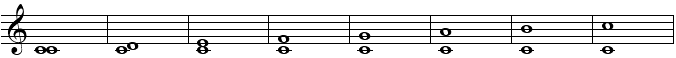 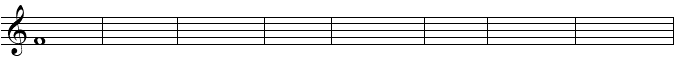 2.  В тональности Соль- мажор написать  устойчивые и неустойчивые ступени, вводные, Т 53 :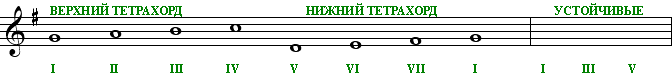 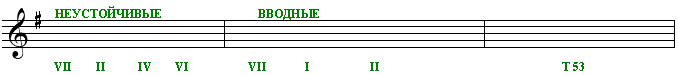 